II этап. Основной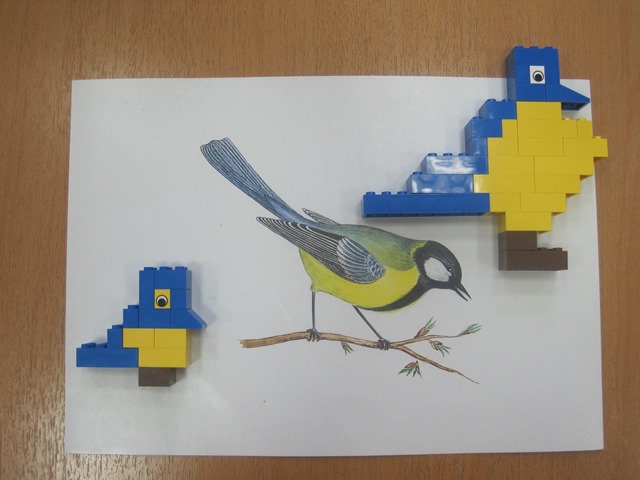 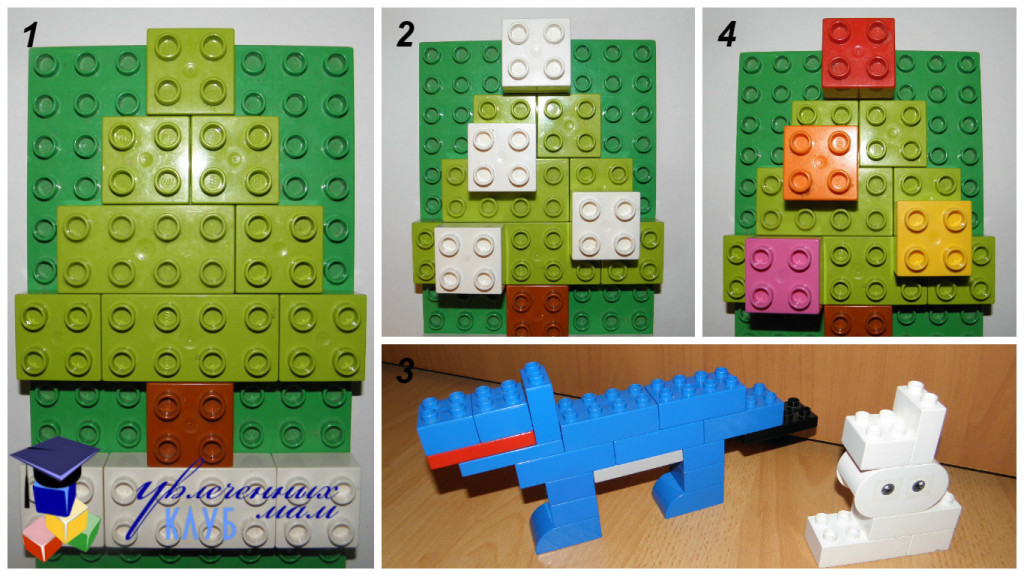 Название Фестиваля в рамках Городского образовательного проекта «Добрый город»Фестиваль  «Инженерные открытия в мире детства»Тема проекта« Я моделирую мир»Актуальность проектаАктуальность введения LEGO-конструирования в образовательный процесс ДОО обусловлена требованиями ФГОС ДО к формированию предметно-пространственной развивающей среде, востребованностью развития широкого кругозора дошкольника и формирования предпосылок универсальных учебных действий. LEGO–конструирование в ФГОС определено как вид деятельности, способствующей развитию исследовательской и творческой активности детей, умений наблюдать и экспериментировать.	Использование конструкторов LEGO при организации образовательного процесса, дает возможность приобщать детей к творчеству, что дает возможность проявлять детям инициативу и самостоятельность, способность к целеполаганию и познавательным действиям, что является приоритетным в свете введения ФГОС ДО и полностью соответствует задачам развивающего обучения. Способствует развитию внимания, памяти, мышления, воображения, коммуникативных навыков, умение общаться со сверстниками, обогащению словарного запаса, формированию связной речи.	Образовательные области в детском саду не существуют в «чистом виде». Всегда происходит их интеграция, а с помощью применения LEGO-конструирования легко можно интегрировать познавательное развитие, куда и входит техническое конструирование с художественно-эстетическим развитием, а творческое конструирование с социально–коммуникативным развитием и с другими образовательными областями.Постановка проблемысделать LEGO- конструирование процессом направляемым, расширить содержание конструкторской деятельности дошкольников, за счет внедрения конструкторов нового поколения, а также привлечь родителей к совместному техническому творчеству легла в основу нашего LEGO-проекта.Цель, задачи проектаПомочь детям раскрыть себя и свои способности. Каждый ребёнок должен уходить домой с победой даже тогда, когда успехи его скромны, ведь это воспитывает у ребят уверенность в себе, вызывает желание сделать следующий шаг. Успех – самый лучший воспитатель, так как он дает ребёнку уверенность в собственных силах и самом себе. Ребёнок рождается для успеха!Задачи:Развивать познавательные процессы и способность детей к моделированию через познавательный интерес к лего-технологиям.Развивать умение анализировать, сравнивать, обобщать, классифицировать, осуществлять решение в соответствии с заданными правилами, обдумывать и планировать свои действия.Развивать у детей познавательный интерес, наблюдательность, исследовательский подход к явлениям и объектам окружающей действительности.Активизировать креативное мышление (умение гибко, оригинально и нестандартно мыслить, видеть обыкновенный объект под новым углом зрения) и воображение.Развивать конструкторские способности детей, эстетический вкус.Развить в детях инициативность, самостоятельность, наблюдательность, любознательность, находчивость, умение работать в коллективе.Доставлять детям радость и удовольствие от игр развивающей направленности.Участники проектаВоспитатель, воспитанники разновозрастной группы (5-7 лет), родителиТип проектапознавательно-игровойСрок реализациидекабрь 2018 года – февраль 2019 годаФормы работы1. Конструирование по образцу – предложение детям образцов построек, выполненных из деталей строительного материала и конструкторов.2. Конструирование по условиям – не давая детям образца постройки, рисунков и способов возведения, определять лишь условия, которым постройка должна соответствовать и которые подчеркивают практическое назначение.Используемые технологии, методы и приемы работы- конструирование, творческие исследования, презентация своих моделей, соревнования между группами;- словесный (беседа, рассказ, инструктаж, объяснение);- наглядный (показ, работа по инструкции);- практический (сборка моделей);- репродуктивный метод (восприятие и усвоение готовой информации);- частично-поисковый (выполнение вариативных заданий);- исследовательский метод;- метод стимулирования и мотивации деятельности (игровые эмоциональные ситуации, похвала, поощрение).Используемые средства (оборудование и материалы)Наборы конструкторов LEGO серий DUPLO и конструкторов LEGO серий DACTO.Ноутбук. LEGO-центр.Наглядный материал:- схемы;- презентации;- плакаты, иллюстрации, сюжетные картинки, раскраски.Ожидаемые результаты1) ребенок активно взаимодействует со сверстниками и взрослыми, участвует в совместном конструировании, техническом творчестве имеет навыки работы с различными источниками информации;2) ребенок способен договариваться, учитывать интересы и чувства других, сопереживать неудачам и радоваться успехам других, адекватно проявляет свои чувства, в том числе чувство веры в себя, старается разрешать конфликты;3) ребенок обладает развитым воображением, которое реализуется в разных видах исследовательской и творческо-технической деятельности, в строительной игре и конструировании;4) ребенок владеет разными формами и видами творческо-технической игры, знаком с основными компонентами конструктора LEGO; умеет определять, различать и называть детали конструктора5) ребёнок умеет конструировать по условиям, заданным взрослым, по образцу, по чертежу, по заданной схеме и самостоятельно строить схему. Уметь работать по предложенным инструкциям 6) ребенок достаточно хорошо владеет устной речью, способен объяснить техническое решение, может использовать речь для выражения своих мыслей, чувств и желаний, построения речевого высказывания в ситуации творческо-технической и исследовательской деятельности;План реализации проектаПлан реализации проектаI этап. Подготовительный1. Выбор темы, её актуальность;2. Составление плана работы по проекту;3. Создание условий для реализации проекта «Я моделирую мир»;4. Накопление информации и материалов по теме проекта:• Подбор художественной литературы по теме проекта;• Подготовка наглядного иллюстративного материала (схемы);• Аудиозаписи;5. Разработка конспектов, бесед, познавательных и творческих занятий;6. Запуск проекта (просмотр мультфильмов с сюжетами «История создания конструктора LEGO», беседы, чтение художественной литературы)I этап. Подготовительный1. Выбор темы, её актуальность;2. Составление плана работы по проекту;3. Создание условий для реализации проекта «Я моделирую мир»;4. Накопление информации и материалов по теме проекта:• Подбор художественной литературы по теме проекта;• Подготовка наглядного иллюстративного материала (схемы);• Аудиозаписи;5. Разработка конспектов, бесед, познавательных и творческих занятий;6. Запуск проекта (просмотр мультфильмов с сюжетами «История создания конструктора LEGO», беседы, чтение художественной литературы)ПериодФорма проведенияФорма проведенияЗадачи1 неделядекабряБеседы: 1. «Дети мира играют в LEGO».2. «Удивительное - в истории LEGO».3. Что означает слово- LEGO4.«Какие наборы LEGO есть у тебя дома?Беседы: 1. «Дети мира играют в LEGO».2. «Удивительное - в истории LEGO».3. Что означает слово- LEGO4.«Какие наборы LEGO есть у тебя дома?- активизировать конструктивное воображение детей;-создать условия для овладения основами конструирования1 неделядекабряД/И «Что лишнее?»Д/И «Что лишнее?»развивать внимание и память1 неделядекабряД/И «Построй, не открывая глаз»Д/И «Построй, не открывая глаз»- учимся строить с закрытыми глазами, развиваем мелкую моторику рук, выдержку1 неделядекабряД/И «Здравствуйте, это я!», «Я дарю тебе улыбку»Д/И «Здравствуйте, это я!», «Я дарю тебе улыбку»- формировать умение передавать с помощью образных средств языка, эмоциональные состояния;-развивать коммуникативные навыки1 неделядекабряКонструирование«Русская печка» из сказки р. н. с. «Гуси-лебеди»Конструирование«Русская печка» из сказки р. н. с. «Гуси-лебеди» - продолжать знакомить детей с конструктивными возможностями различных деталей, используемых для придания формы разных предметов (овальная деталь, полукруг и т. д.); - формировать чувства симметрии и умения правильно чередовать цвет в своих постройках1 неделядекабря«Просмотр схем по LEGO конструированию»«Просмотр схем по LEGO конструированию»- развивать умения анализировать образец – выделять в нем функционально значимые части (края, основание, называть и показывать детали конструктора, из которых эти части построены2 неделяПросмотр презентаций и познавательных мультфильмов по теме: «История создания LEGO», «Кто такой – Оле Кирк Кристиансен?», «Превращение пластмассы»Просмотр презентаций и познавательных мультфильмов по теме: «История создания LEGO», «Кто такой – Оле Кирк Кристиансен?», «Превращение пластмассы»Формирование мотивации развития и обучения дошкольников, а также творческой познавательной деятельности2 неделяИгра «Чья команда быстрее построит»Игра «Чья команда быстрее построит»-учимся строить в команде, помогать друг другу;-развивать интерес, внимание, быстроту, мелкую моторику рук. На прогулке2 неделяКонструирование«Зимний городок»Конструирование«Зимний городок»-закрепить полученные навыки конструирования;- развивать творческую инициативу и самостоятельность2 неделяКонструирование «Мост» Конструирование «Мост» Учить строить мост, соблюдая правила соединения, пользуясь образцом постройки. Закрепить умение создавать крепкие постройки, соблюдая правила соединения кирпичиков2 неделяВиртуальная экскурсия по достопримечательностям города. Виртуальная экскурсия по достопримечательностям города. Познакомить детей с историей образования г. Екатеринбурга, Плотинки. Воспитывать любовь и гордость своей Родиной3 неделяЧтение и заучивание стихов о LEGOЧтение и заучивание стихов о LEGO помочь детям в сборе информации о конструкторе LEGO3 неделяРаскрашивание ЛЕГО раскрасокРаскрашивание ЛЕГО раскрасок помочь детям в сборе информации о конструкторе LEGO3 неделяСюжетно-ролевые игры с конструктором LEGO: Герои LEGO, АвтоледиСюжетно-ролевые игры с конструктором LEGO: Герои LEGO, Автоледи помочь детям в сборе информации о конструкторе LEGO3 неделяКонструирование «Кормушка для птиц» Конструирование «Кормушка для птиц» - закреплять навыки, строить по схемам;- учить строить кормушку из LEGO-конструктора;-распределять детали LEGO-конструктора правильно3 неделяД/И «Найди такую же деталь как на карточке»Д/И «Найди такую же деталь как на карточке»закреплять названия деталей LEGO-конструктор;- рассматривание иллюстраций, рассказ о зимующих птицах;- закрепить знания детей, развивать внимание3 неделяКонструирование «Зимующие птицы»Конструирование «Зимующие птицы»- закрепить навык конструирования птиц;-воспитывать доброжелательное отношение к природе4 неделяОтгадывание загадок с использованием конструктора LEGOОтгадывание загадок с использованием конструктора LEGOРазвивать внимательность, сообразительность, логическое мышление4 неделяСюжетно-ролевые игры с конструктором LEGO: Полиция, LEGO- городСюжетно-ролевые игры с конструктором LEGO: Полиция, LEGO- городДать детям основные понятия зимнего пейзажа, вспомнить особенности городских построек;Развивать умение передавать форму объекта средствами конструктора. Рассматривание иллюстраций, схемКонструирование «Новогодние игрушки» Конструирование «Новогодние игрушки» - развивать фантазию и воображение детей;-закреплять навык скрепления деталей;-учить строить более сложную постройку«Зимний праздник – Новый год» «Зимний праздник – Новый год» - рассматривание фотографий, картин, иллюстраций;- рассказать детям о новогодних традициях своей страны, а также познакомить с традициями других странКонструирование «Новогодний хоровод» «Елочка красавица всем ребятам нравится».Конструирование «Новогодний хоровод» «Елочка красавица всем ребятам нравится».-закрепить полученные навыки;-развивать фантазию, творчество;-вызывать положительные эмоцииянварьКонструирование«Машины нашего города»Конструирование«Машины нашего города»- учить создавать простейшую модель грузовой машины; выделять основные части и детали.- развивать фантазию, творчество;-вызывать положительные эмоцииянварьКонструирование по замыслу.Конструирование по замыслу.- учить заранее обдумывать содержание будущей постройки, - называть ее тему, давать общее описание. - развивать творческую инициативу и самостоятельностьIII этап – Заключительный (1-2 неделя февраля 2019 года)1.Оформление выставки «Все из LEGO».2.Раскрашивание раскрасок.3.Оформление выставки рисунков, аппликации.4. Презентация проекта для родителей.III этап – Заключительный (1-2 неделя февраля 2019 года)1.Оформление выставки «Все из LEGO».2.Раскрашивание раскрасок.3.Оформление выставки рисунков, аппликации.4. Презентация проекта для родителей.III этап – Заключительный (1-2 неделя февраля 2019 года)1.Оформление выставки «Все из LEGO».2.Раскрашивание раскрасок.3.Оформление выставки рисунков, аппликации.4. Презентация проекта для родителей.III этап – Заключительный (1-2 неделя февраля 2019 года)1.Оформление выставки «Все из LEGO».2.Раскрашивание раскрасок.3.Оформление выставки рисунков, аппликации.4. Презентация проекта для родителей.Оценка результатовОценка результатов- Работа по LEGO -конструированию  даёт возможность дошкольникам войти в мир социального опыта. У детей складывается единое и целостное представление о предметном и социальном мире. - Конструирование тесно связано с сенсорным и интеллектуальным развитием ребенка: совершенствуется острота зрения, восприятие цвета, формы, размера, успешно развиваются мыслительные процессы (анализ, синтез, классификация). - Ребёнок приобретает навыки культуры труда: начинает соблюдать порядок на рабочем месте, распределять время и силы при изготовлении моделей (для каждого занятия определена своя тема) и, следовательно, планировать деятельность.  - Конструктор LEGO используется как в совместной деятельности взрослого и детей, так и в самостоятельной деятельности детей не только в рамках НОД, но и при проведении досугов, праздников, в проектной деятельности;Основой образовательного процесса с использованием LEGO -технологии является игра – ведущий вид детской деятельности.- Работа по LEGO -конструированию  даёт возможность дошкольникам войти в мир социального опыта. У детей складывается единое и целостное представление о предметном и социальном мире. - Конструирование тесно связано с сенсорным и интеллектуальным развитием ребенка: совершенствуется острота зрения, восприятие цвета, формы, размера, успешно развиваются мыслительные процессы (анализ, синтез, классификация). - Ребёнок приобретает навыки культуры труда: начинает соблюдать порядок на рабочем месте, распределять время и силы при изготовлении моделей (для каждого занятия определена своя тема) и, следовательно, планировать деятельность.  - Конструктор LEGO используется как в совместной деятельности взрослого и детей, так и в самостоятельной деятельности детей не только в рамках НОД, но и при проведении досугов, праздников, в проектной деятельности;Основой образовательного процесса с использованием LEGO -технологии является игра – ведущий вид детской деятельности.Практическая значимость проектаПрактическая значимость проектаВ перспективе планируется продолжать внедрять и совершенствовать систему работы по проекту, способствовать разработке и внедрению новых технологий и приёмов в работе с воспитанниками. Разработать перспективное планирование для работы с детьми по легоконструированию на старший дошкольный возраст, продолжать знакомить детей с разновидностями конструктора LEGO развивать взаимодействие с социальными партнёрами.В перспективе планируется продолжать внедрять и совершенствовать систему работы по проекту, способствовать разработке и внедрению новых технологий и приёмов в работе с воспитанниками. Разработать перспективное планирование для работы с детьми по легоконструированию на старший дошкольный возраст, продолжать знакомить детей с разновидностями конструктора LEGO развивать взаимодействие с социальными партнёрами.Перспективы развития проектаПерспективы развития проектаРеализация работы по LEGO -конструированию в детском саду способствует:- реализации одного из приоритетных  направлений образовательной политики;- обеспечению работы в рамках ФГОС;- формированию имиджа дошкольной образовательной организации;- удовлетворённости  родителей в образовательных услугах детского сада;- повышению профессионального уровня педагогов;- участию педагогов в конкурсах различных уровней;Реализация работы по LEGO -конструированию в детском саду способствует:- реализации одного из приоритетных  направлений образовательной политики;- обеспечению работы в рамках ФГОС;- формированию имиджа дошкольной образовательной организации;- удовлетворённости  родителей в образовательных услугах детского сада;- повышению профессионального уровня педагогов;- участию педагогов в конкурсах различных уровней;Список используемых источниковСписок используемых источников1) Брофман В – Архитектурная школа имени папы Карло: книга для детей и взрослых. – М.: «ЛИНКА – ПРЕСС», 2001. -144с.: илл.2) Давидчук, А. Н. Развитие у дошкольников конструктивного творчества / А. Н. Давидчук. – Изд. 2-е, доп. М., «Просвещение», 1976.3) Комарова, Л. Г. Строим из ЛЕГО (моделирование логических отношений и объектов реального мира средствами конструктора ЛЕГО) / Л. Г. Комарова. – М.: «ЛИНКА – ПРЕСС», 2001. – 88 с.: ил.4) Куцакова, Л.В. Конструирование и художественный труд в детском саду: Программа и конспекты занятий / Л. В. Куцакова. – М.: ТЦ Сфера, 2009. – 240 с.5) Лусс Т.С. «Формирование навыков конструктивно-игровой деятельности у детей с помощью ЛЕГО: Пособие для педагогов-дефектологов. — М.: Гуманит. Изд. Центр ВЛАДОС, 2003. -104 с.: ил. — (Коррекционная педагогика).6) Фешина Е.В. «Лего конструирование в детском саду»: Пособие для педагогов. -М.: изд. Сфера, 2011.Интернет-ресурсы:1. http://www.lego.com/ru-ru/ 2. http://education.lego.com/ru-ru/preschool-and-school 3. http://int-edu.ru 4.http://creative.lego.com/en-us/games/firetruck.aspx?ignorereferer=true 5. http://www.youtube.com/watch?v=QIUCp_31X_c 6. http://www.robotclub.ru/club.php 7. http://www.liveinternet.ru/users/timemechanic/rubric/1198273/1) Брофман В – Архитектурная школа имени папы Карло: книга для детей и взрослых. – М.: «ЛИНКА – ПРЕСС», 2001. -144с.: илл.2) Давидчук, А. Н. Развитие у дошкольников конструктивного творчества / А. Н. Давидчук. – Изд. 2-е, доп. М., «Просвещение», 1976.3) Комарова, Л. Г. Строим из ЛЕГО (моделирование логических отношений и объектов реального мира средствами конструктора ЛЕГО) / Л. Г. Комарова. – М.: «ЛИНКА – ПРЕСС», 2001. – 88 с.: ил.4) Куцакова, Л.В. Конструирование и художественный труд в детском саду: Программа и конспекты занятий / Л. В. Куцакова. – М.: ТЦ Сфера, 2009. – 240 с.5) Лусс Т.С. «Формирование навыков конструктивно-игровой деятельности у детей с помощью ЛЕГО: Пособие для педагогов-дефектологов. — М.: Гуманит. Изд. Центр ВЛАДОС, 2003. -104 с.: ил. — (Коррекционная педагогика).6) Фешина Е.В. «Лего конструирование в детском саду»: Пособие для педагогов. -М.: изд. Сфера, 2011.Интернет-ресурсы:1. http://www.lego.com/ru-ru/ 2. http://education.lego.com/ru-ru/preschool-and-school 3. http://int-edu.ru 4.http://creative.lego.com/en-us/games/firetruck.aspx?ignorereferer=true 5. http://www.youtube.com/watch?v=QIUCp_31X_c 6. http://www.robotclub.ru/club.php 7. http://www.liveinternet.ru/users/timemechanic/rubric/1198273/